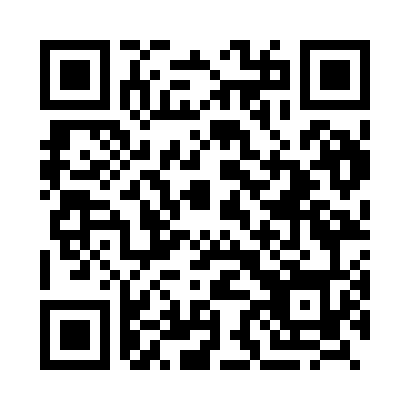 Prayer times for Zoliskiai, LithuaniaMon 1 Jul 2024 - Wed 31 Jul 2024High Latitude Method: Angle Based RulePrayer Calculation Method: Muslim World LeagueAsar Calculation Method: HanafiPrayer times provided by https://www.salahtimes.comDateDayFajrSunriseDhuhrAsrMaghribIsha1Mon2:564:561:367:2110:1612:092Tue2:564:571:367:2110:1512:093Wed2:574:581:367:2110:1512:094Thu2:574:581:367:2110:1412:095Fri2:584:591:377:2010:1312:086Sat2:585:011:377:2010:1212:087Sun2:595:021:377:2010:1212:088Mon2:595:031:377:1910:1112:089Tue3:005:041:377:1910:1012:0710Wed3:005:051:377:1910:0912:0711Thu3:015:061:377:1810:0812:0612Fri3:015:081:387:1810:0712:0613Sat3:025:091:387:1710:0612:0614Sun3:035:111:387:1710:0412:0515Mon3:035:121:387:1610:0312:0516Tue3:045:131:387:1510:0212:0417Wed3:055:151:387:1510:0112:0418Thu3:055:161:387:149:5912:0319Fri3:065:181:387:139:5812:0220Sat3:075:201:387:139:5612:0221Sun3:075:211:387:129:5512:0122Mon3:085:231:387:119:5312:0123Tue3:095:241:387:109:5212:0024Wed3:095:261:387:099:5011:5925Thu3:105:281:387:089:4811:5826Fri3:115:291:387:079:4711:5827Sat3:115:311:387:069:4511:5728Sun3:125:331:387:059:4311:5629Mon3:135:351:387:049:4111:5530Tue3:135:361:387:039:3911:5431Wed3:145:381:387:029:3711:54